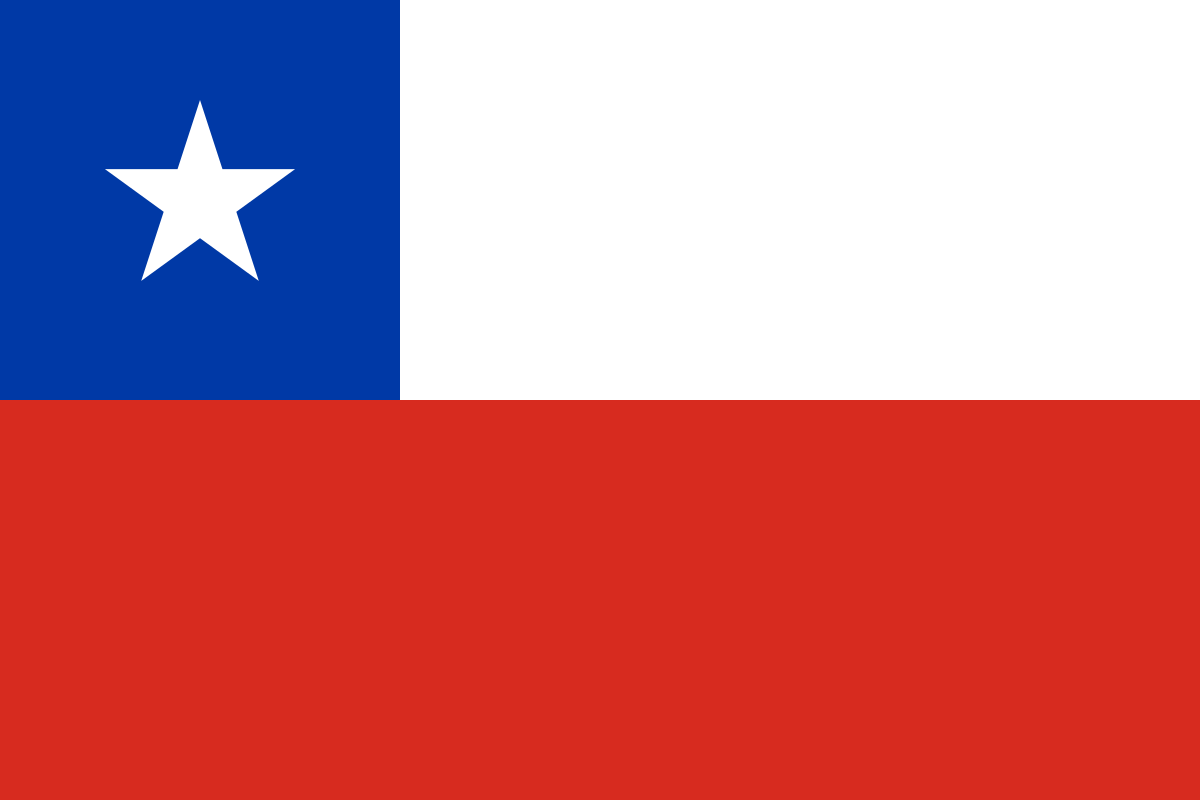 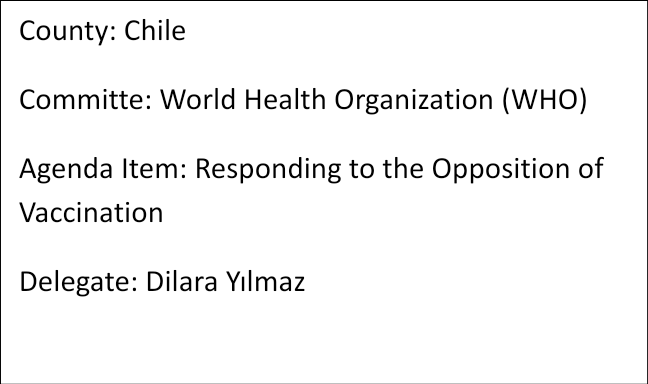 The history of anti-vaccine propaganda dates back to the same time as the mandatory vaccination law. People in these propagandas claimed almost the same things as the present ones. From here we understand there will always be people who doesn’t relate to the cure of disease. We know that individuals has their own religional, cultural or health suspicious. But since this not about individuals but community, when people don’t get vaccinated, it eventually causes them not being able to gain immunity and it is highly unfair to the rest of the community.We , as the delegation of Chile, are aware that the whole world is suffering from covid-19 which is a vaccine-preventable disease. This virus affected all of us in a poor way and the only way to change this is gaining communal immunity. In order to do this, we need to vaccinate all of our citizens as world country’s governments. However, the fact about vaccine production that too many medical brands produced vaccines in a very short periodof time made our citizens curious about their reliability. But compared to the case and death rates before vaccination and those after vaccination, we see that this is not a concern thatour citizens should worry about. As a country that has already vaccinated nearly %90 of its citizens, we think we have theright vision and experiences to talk about with other precious country’s delegates. We believe if we work in cooperation, we are strong enough to defeat this virus as World Health Organization member states..